Title Author one1,*, Author two2, Author three3 1Affiliation one2Affilitation two3Affiliation three*[Submitting author’s email]Please write the title in Arial, bold, 14-point, centered. Underline the name of the presenter author and indicate the full contact as well as eemailPlease format the text in Arial font, 12-point, single-spaced, fully justified, with 2.54 cm margins. Additionally, include a 6-point space after each paragraph. If applicable, include one figure, preferably in black and white. Add references as footnotes,, using 10-point Arial font. Ensure that the entire document is within the one-page limit. In case of necessity, two-page abstract is also acceptable.The abstracts should be submitted by email to deaclubmeeting@gmail.com. The deadline for abstract submission is the 1st of May 2024. We accept files in the MS Word document format.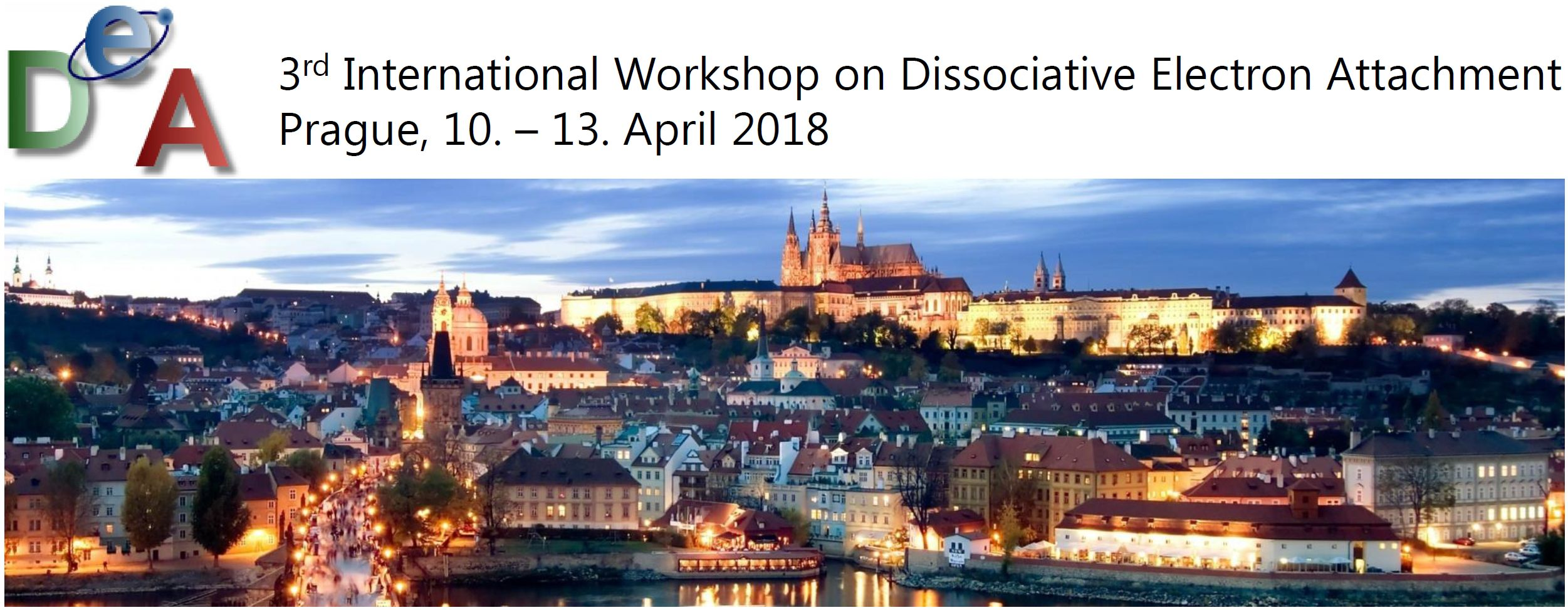 Figure 1. DEA Club logo. Use Arial, 9-point, centered. If applicable, include any necessary references within the caption. Please ensure that figures are in high resolution.